Retake Application Request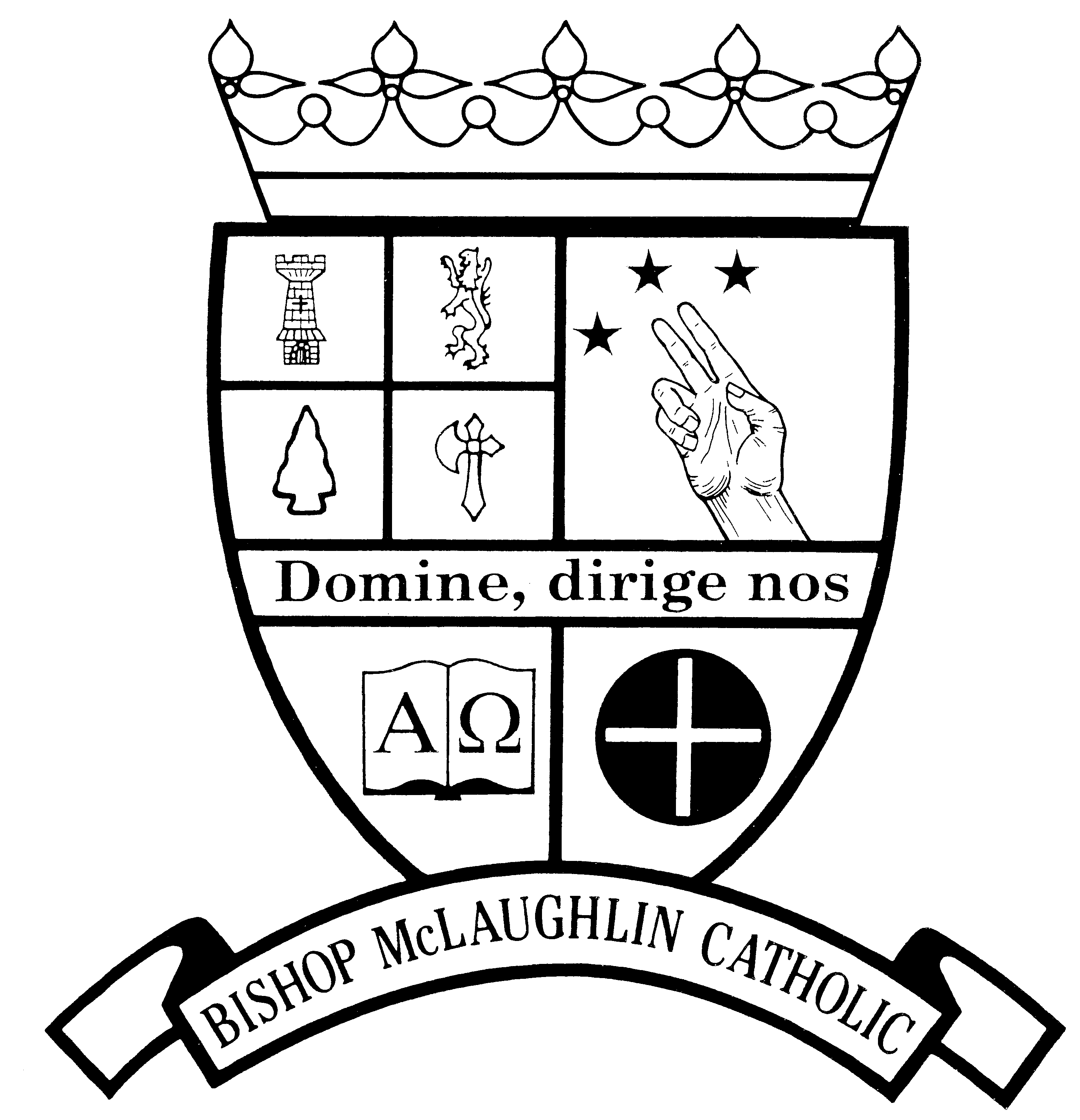 Instructions:  Complete and submit this form with your teacher within two (2) school days of the original assessment score being returned.Name: __________________________________________________     Date: _________________________Course: ___________________________________  Instructor: ____________________________________Assessment: _______________________________  Original Score : __________  Retake Score: _________For Student to Complete:Give a detailed reflection on why you did not meet these standards on the original assessment.  Were you unprepared, or did you have difficulty with the material?________________________________________________________________________________________________________________________________________________________________________________________________________________________________________________________________________For Instructor to Complete:The student must complete the following steps before the retake:________________________________________________________________________________________________________________________________________________________________________________________________________________________________________________________________________Specific areas or standards which student needs to address to demonstrate proficiency:________________________________________________________________________________________________________________________________________________________________________________________________________________________________________________________________________Retake Date:_____________________________________________________________________________Instructor signature _____________________________  Student signature __________________________Parent signature (if required):__________________________________________________________